Специальные условия для обучения инвалидов и лиц с ограниченными возможностями здоровьяЗдание школы построено в 1983 году.Площадь здания –3233,9 м2Площадь участка - 24203 м2Участок огорожен забором, благоустроен, имеются зеленые насаждения.В школе обеспечивается температурный режим в соответствии с СанПиН, в наличии:работающая система холодного и горячего водоснабжения, обеспечивающая необходимый санитарный и питьевой режим.работающая система канализации, а также оборудованные в соответствии с СанПин туалеты.оборудованные аварийные выходы, необходимое количество средств пожаротушения, отвечающих всем требованиям пожарной безопасности.действующая система пожарной сигнализации и системы оповещения людей при пожаре.действующее видеонаблюдение по периметру здания и в коридорах, охрана, заключен договор с вневедомственной охраной, "тревожная кнопка".действующая система контроля доступа (СКУД).Аварийное освещение.Сигнализация.Вход в школу оборудован пандусом. Расширены дверные проемы. В штате школы все педагоги с КПК по ОВЗ, тьютор, социальный педагог.Специально оборудованные учебные кабинетыВ школе нет специально оборудованных кабинетов для обучения инвалидов и лиц с ограниченными возможностями здоровья. Объекты для проведения практических занятий, приспособленных для использования инвалидами и лицами с ограниченными возможностями здоровьяОбъекты для проведения практических занятий, приспособленные для использования инвалидами и лицами с ограниченными возможностями здоровья, в школе отсутствуют.Библиотеки, приспособленные для использования инвалидами и лицами с ограниченными возможностями здоровьяВ библиотеке школы не размещены приспособления для использования инвалидами и лицами с ограниченными возможностями здоровья.Объекты спорта, приспособленные для использования инвалидами и лицами с ограниченными возможностями здоровьяШкола обладает необходимой материально-технической базой для занятий физкультурой и спортом: пришкольная территория, в которую входят –  площадка для легкой атлетики, прыжковая яма, беговая дорожка, гимнастический городок (перекладина, параллельные брусья, тренажеры), футбольное поле, комбинированная баскетбольно-волейбольная площадка, воркаут-площадка. Площадь 3178.76 м2 оборудованный спортивный зал, спортивный инвентарь необходимый для спортивно-оздоровительных занятий. Вместимость 30 человек.Средства обучения и воспитания, приспособленные для использования инвалидами и лицами с ограниченными возможностями здоровьяШкола приспособлена для обучения инвалидов и лиц с ограниченными возможностями здоровья. В рамках реализации проекта «Доступная среда» был установлен пандус  на крыльце школы, установлена табличка со шрифтом Брайля с информацией о школе. Условия питания обучающихся в учрежденииОдним из важнейших факторов сохранения и укрепления здоровья обучающихся в школе является правильное и сбалансированное питание. Перед педагогическим коллективом школы стоит цель: сформировать у детей представление о правильном питании, охватить горячими завтраками и обедами 100% обучающихся.Заведующая столовой  и повара пищеблока МКОУ ГСОШ  руководствуются десятидневным  меню, утвержденным директором школы.Отдельно согласованы и утверждены  меню для следующих категорий обучающихся:· примерное десятидневное  меню обедов для учащихся 1 – 4 классов;· примерное десятидневное меню обедов для учащихся 5 – 11 классов;· примерное десятидневное меню завтраков и обедов для учащихся с ОВЗ и детей – инвалидов (1 – 4 класс);· примерное десятидневное меню завтраков и обедов для учащихся с ОВЗ и детей – инвалидов (5 – 9 класс);В столовой проводится работа по отбору суточных проб готовой продукции. Выполняются требования к организации питьевого режима через предоставление обучающимся кипяченой воды. Качество и технология приготовления блюд и изделий.Качество и технология приготовления блюд и изделий соответствует нормам СанПиН 2.3/2.4 3590-20 "Санитарно-эпидемиологические требования к организации общественного питания населения"Выход блюд соответствует возрасту.Технологические карты составлены правильно, соответствуют требованиям Роспотребнадзора.Меню составляется с учетом возрастных особенностей школьников. В меню включены только натуральные продукты, нормы питания по мясу, картофелю, овощам, фруктам соответствует СанПин 2.4.4.2599-10 «Гигиенические требования к устройству, содержанию и организации режима в учреждениях»; СанПиН 2.3/2.4 3590-20 "Санитарно-эпидемиологические требования к организации общественного питания населения"В эпидемиологическом плане меню безопасно и разнообразно. Оснащенность пищеблока и его работа соответствует СанПиН «Санитарно-эпидемиологическим требованиям к организациям общепита и обороноспособности в них продовольственного сырья и пищевых продуктов».Содержание питания и калорийность отвечают требованиям физиологических потребностей организма в основных продуктах, по возможности исключается повторяемость блюд.Уровень материально-технической базы пищеблокаВ школьной столовой выполняются все санитарно – эпидемиологические требования к уровню материально-технического оборудования пищеблоков.Все цеха: овощной, мясной, горячий укомплектованы необходимым инвентарем и технологическим оборудованием.Столовая полностью укомплектована необходимой посудой. Ее чистоте уделяется повышенное внимание. Мытье и дезинфекция производятся с соблюдением всех норм санитарно-гигиенического режима, используются разрешенные средства дезинфекции.Медицинские книжки персонала пищеблока соответствуют требованиям нормативных документов. Хранение продуктов осуществляется в соответствии с санитарными нормами. Технологическое оборудование и инвентарь промаркированы. Моющих средств хватает. Все электроплиты находятся в рабочем порядке.Перед входом в столовую для мытья рук организовано специальное место с раковинами и электрополотенцами.Деятельность общеобразовательной организации по формированию основ культуры здорового питания: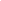 В рамках работы по формированию основ культуры здорового питания разработана система мероприятий, направленная на повышение компетентностей классных руководителей в работе с родителями и учащимися по пропаганде здорового питания, что позволит повысить процент охвата школьников горячим питанием:– беседы школьного врача;– открытые классные часы;– общешкольные мероприятия;– обмен опытом работы на педсоветах, на заседаниях методических объединений классных руководителей;– изучение опыта работы других школ.Специальные условия питанияВ столовой школы имеется оборудованный в соответствии с требованиями пищеблок и обеденный зал общей вместимостью на 80 посадочных мест. Организовано горячее питание учащихся, охват питанием составляет 100%. Обеспечивается бесплатное питание обучающихся начальной школы и детей 5-11 классов из малообеспеченных, многодетных семей и инвалидов.В школе работает электронная система расчета общественного питания.В школе уделяется большое внимание соблюдению режима питания, обеспечению его качества. Работает бракеражная комиссия, комиссия по питанию. Высокий процент (100%) охвата учащихся горячим питанием является результатом совместной деятельности школы и  родителей. Основными мероприятиями по охвату горячим питанием учащихся являются:-проведение тематических дней: «Потребительская конференция», «Неделя профилактики ОРВИ и ОКИ», «Масленица»; выпуск тематических газет, плакатов «О пользе здорового питания»; выставка поделок из овощей и фруктов «Здравствуй, осень!», викторина «Клуб знатоков русской кухни» в начальной школе. Участие в Международной онлайн кулинарной школе программы «Разговор о правильном питании», реализация программ «Разговор о правильном питании», «Две недели в лагере здоровья», «Формула правильного питания»;- анкетирование учащихся и родителей по вопросам улучшения организации горячего питания;- тематические классные часы и беседы на тему: «Здоровое и правильное питание»;-включение вопросов здорового питания в рабочие программы предметов «Культура безопасности жизнедеятельности», «Биология», «Экология», «Химия»;- контроль за организацией и качеством питания со стороны общешкольного Родительского комитета;Классные руководители сопровождают обучающихся в столовую. Столовая расположена на 1 этаже. В столовой оборудована зона, где расположены умывальники с подачей воды. Индивидуальные запросы по предоставлению специальных условий для питания инвалидов и лиц с ограниченными возможностями здоровья обсуждаются при поступлении в школу.Охрана здоровья обучающихсяМедико-социальные условия школы обеспечивают сохранность жизни и здоровья обучающихся, соответствуют нормативным требованиям. Учебные занятия в школе проводятся с учётом возрастных и индивидуальных особенностей обучающихся, педагоги используют здоровьесберегающие технологии.Сложилась система работы образовательного учреждения по сохранению психического и физического здоровья школьников. Создана здоровьесберегающая инфраструктура школы, рациональная организация образовательного процесса, организация физкультурно-оздоровительной работы, просветительско-воспитательная работа, направленная на формирование ценностного отношения учеников к своему здоровью, медицинское сопровождение образовательного процесса, медицинская профилактическая работа со школьниками и их родителями.Медицинское обслуживание детей в школе осуществляется фельдшером ООМПДПОУ. Формы взаимодействия с поликлиникой ГАУЗ СОО (СГБ):· планирование  профилактических прививок  и иммунопрофилактика проводится фельдшером;· проведение консультаций для родителей воспитанников;· диспансеризация детей (углубленный профосмотр) и лабораторные исследования 1 раз в год осуществляется бригадой узких специалистов ГАУЗ СОО (СГБ);· флюорографическое обследование подростков;· фельдшер  регулярно повышает квалификацию через посещение семинаров, планерок, конференций, производственных совещаний, вебинаров и онлайн-конференций.Специальные условия охраны здоровьяВ школе организовано психолого-педагогическое сопровождение обучающихся, в том числе инвалидов и лиц с ограниченными возможностями здоровья.Здание школы оснащено противопожарной сигнализацией, планами эвакуации, необходимыми табличками и указателями, и звуковой информацией для сигнализации об опасности.Доступ к информационным системам и информационно-телекоммуникационным сетям, приспособленным для использования инвалидами и лицами с ограниченными возможностями здоровьяКак в организации современного типа, в деятельности МКОУ ГСОШ большое внимание уделяется вопросам организации средств связи и коммуникации, информационному обеспечению. Для этого в школе имеется 120 компьютеров и ноутбуков, из них 90 используются в образовательной деятельности, 15 установлены в компьютерном классе. Школа располагает широким спектром средств обучения, в том числе техническими: наглядными пособиями, мультимедийными презентациями учебных курсов, ноутбуками, проекторами, нетбуками, микрофонами, принтерами, лицензионными обучающими программами. Активно реализуются средства воспитания, такие как тематические вечера, конкурсы, экскурсии, олимпиады и т.д.Также в школе организованы проводная (UTP) локальная сеть. К этой сети подключено необходимое количество компьютеров для функционирования ОУ.Со всех компьютеров, подключенных к локальной сети, возможен выход в Интернет через один шлюз, к которому подключен один канал.Непрерывный доступ в интернет необходим по нескольким причинам:- происходит электронный документооборот школы с вышестоящими организациями;- ведутся электронные журналы, доступ к которым имеют все сотрудники, обучающиеся и родители с домашних компьютеров (каждый к своему разделу);Особое внимание уделено информационной безопасности организации образовательной деятельности. Для этого предусмотрены специальные программные средства, контентная фильтрация, ограничивающие доступ к нежелательной информации.Систематизированы цифровые образовательные ресурсы, составлен каталог образовательных программ, используемых педагогами в работе.Школа полностью обеспечена необходимым программным обеспечением:Базовый пакет ПО Microsoft;отдельные лицензии на ПК;лицензия контент фильтра  ИКС "КУБ"антивирусное программное обеспечение Dr. Web;Школа имеет официальный сайт с версией для слабовидящих http://gsosh-gari.ru/ Электронные образовательные ресурсы, к которым обеспечивается доступ инвалидов и лиц с ограниченными возможностями здоровьяИнвалиды и лица с ограниченными возможностями здоровья имеют такой же доступ к электронным образовательным ресурсам, как все обучающиеся.Общедоступные бесплатные цифровые ресурсыЭлектронный журнал "Сетевой город. Образование"http://schoolroo.ruЦифровой образовательный ресурс "Я-класс"https://www.yaklass.ruРоссийская электронная школа -https://resh.edu.ruЕдиное окно доступа к образовательным ресурсамhttp://window.edu.ru/windowЦифровые образовательные ресурсыhttp://school-collection.edu.ru/Российский образовательный порталhttp://www.school.edu.ru/default.aspВидеоурокиhttp://interneturok.ru/Образовательный портал для подготовки к экзаменам "Решу ЕГЭ"https://ege.sdamgia.ruОбразовательный портал для подготовки к экзаменам "Решу ОГЭ"https://oge.sdamgia.ruОбразовательный портал для подготовки к работам "Решу ВПР"https://vpr.sdamgia.ruПортал изучения иностранного языкаhttps://agendaweb.orgИнтерактивное изучение иностранного языкаhttps://learningapps.orgEnglish Study Cafe -https://www.english-study-cafe.ruСоздание интерактивных презентацийhttps://prezi.comСтудия кода (информатика)https://studio.code.org/coursesБанк заданий по математикеhttp://uztest.ruНаличие специальных технических средств обучения коллективного и индивидуального пользованияСпециальные технические средства коллективного и индивидуального пользования для инвалидов и лиц с ограниченными возможностями здоровья отсутствуют.Наличие условий для беспрепятственного доступа в общежитие, интернатШкола   предоставляет обучающимся услуги  интерната.Количество жилых помещений в общежитии, интернате, приспособленных для использования инвалидами и лицами с ограниченными возможностями здоровьяСпален - 5;Игровая -1;Учебная - 1;Воспитательская - 1;Душевые - 2;Прачечная - 1;Туалет - 2.Количество оборудованных учебных кабинетов учрежденияУчебно-материальная база школы, благоустройство и оснащенность школы соответствуют требованиям, предъявляемым к общеобразовательным школам.Оборудованы 40 учебных кабинета: 7 кабинетов начальных классов, 2 кабинета иностранного языка, 2 кабинета математики, 3 кабинета русского языка и литературы, кабинет географии, кабинет  истории и обществознания. Все учебные кабинеты оснащены компьютерной техникой, объединены в локальную сеть и имеют выход в Интернет.Оборудован специализированный кабинет химии и биологии с лаборантской, имеется оборудование для лабораторных и практических работ.Оборудован специализированный кабинет физики с лаборантской, имеется оборудование для лабораторных и практических работ, "ГИА-лаборатория" для проведения ОГЭ, цифровая лаборатория.Оборудованы кабинет  информатики на 25 посадочных мест.Оборудован кабинет мастерской по дереву.Для проведения культурно-массовых мероприятий используется актовый зал на 150 посадочных мест; актовый зал оборудован музыкальной  техникой, проектором, экраном, ПК.Объекты для проведения практических занятийДля практических занятий в школе оборудованы:- кабинет домоводства для занятий по обслуживающему труду для девочек;- кабинет физики для практических и лабораторных работ;- кабинет химии- кабинет биологии- кабинет информатикиБиблиотекаВ школе оборудована библиотека, библиотечный фонд учебной, художественной и методической литературы являются достаточным для обеспечения потребностей участников образовательного процесса:7418 экземпляров книг художественной литературы,  28385 научно-популярной литературы, 27087 экземпляров учебников и учебных пособий, 5825 экземпляра методической литературы,1245 энциклопедий, словарей-справочников. Выдача книг производится по формулярам. Регулярно проходят занятия для обучающихся. В состав библиотечно-информационного центра входит 1 рабочее место с ПК.Средства обучения и воспитанияТакже есть в наличии:Интерактивные доски - 7 шт.Мультимедийные проекторы - 24 шт.Персональные компьютеры - 7 шт.Ноутбуки - 24 шт.Нетбуки - 50 шт.Транспортно-зарядная база для ноутбуков - 3 шт.Принтеры - 24 шт.МФУ - 14 шт.Камера цифровая к микроскопу -3 шт.№НазваниеКоличество1.Обеденный зал1 (80 мест)2.Кухня13.Весы напольные14.Энергетический водонагреватель15.Стеллаж для кухонной посуды36.Электрическая плита27.Стол производственный78.Шкаф пекарский19.Ванна моечная1010.Полка для сушки посуды111.Холодильник612.Мясорубка113.Протирочная машина114.Пароконвектомат116.Посудомоечная машина217.Стол раздаточный для первых и вторых блюд219.Сковорода120.Универсальная кухонная машина1Для обеспечения квалифицированного медицинского обслуживания в школе созданы условия: ПомещениеОборудованиеМедицинский кабинетОборудован в соответствии со стандартомПроцедурный кабинетХолодильник для хранения вакцин и медикаментов, шкаф аптечный, кушетка, 2 стола.